Caitlyn WiseActors in ActionDamon Jones/ 503-780-7555/ damon@actorsinaction.comHeight: 5’4 	Weight: 170 	Hair: Dark Brown	Eyes: BrownFilm					Role	Kodak Alaris Commercial		Background		Funnelbox, Oregon City, ORZompocalypse: Dead End		Zombie			Green Studio Productions, Portland, ORJack & Jill Language School		Lead			Tooze Films, Portland, ORThe Missing Pen 			Rhonda/lead		NW Film Academy, Portland, ORAdventures in #Adulting			Student			Randy Kovach, Portland, ORFestival of Flowers			80’s Rocker		Portland Mall Management, Portland“Paint the Town” TheaterDisney’s Beauty and the Beast		Ensemble 		Pentacle Theater, Salem, OR Disney's The Little Mermaid		Arista			Pentacle Theater, Salem, ORWho Am I This Time? (& Other    	Catherine/Helene/	Keizer Homegrown Theater, Keizer, OR     Conundrums of Love)			Paula				Voice OverOSHA					Smitty			Eon Virtual RealityAnimated YouTube Series		Ms. Orange		Paper Crunch	Noel Noel (Radio)			Sharon/lead		Nick Devlin, Portland, OR	I Should Totally Be Dead Right Now (Podcast)			Caitlyn Wise, Salem, OR					TrainingSinging Lessons (continuing)		Connor Soejoto		Salem, OROn Camera Acting 			Damon Jones		Portland, ORAdvanced on Camera workshop		Tim True		Portland, ORVoice Over Lessons (Voiceover Guru)	Lesley Bailey 		Portland, ORSpecial Skills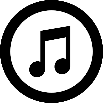 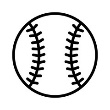 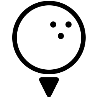 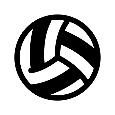 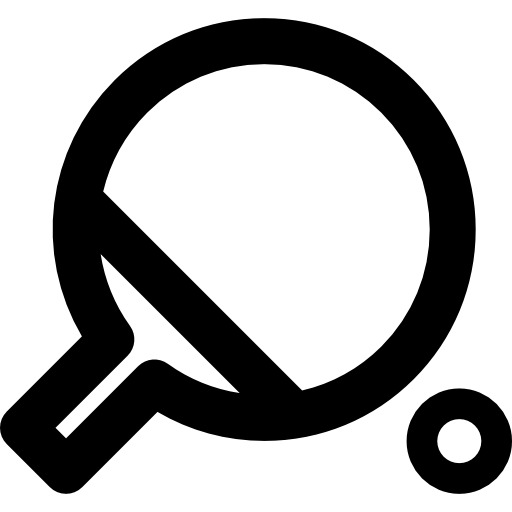 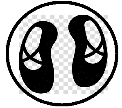 Singing-Mezzo	Softball		   Golf		Volleyball	Ping Pong 	Dance-Jazz 		 	           			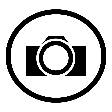 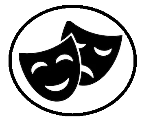 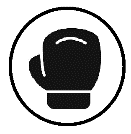 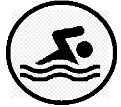 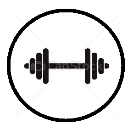 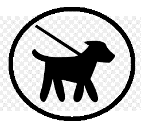 Photography	  	   Improv	  	  Boxing		Swimming	Weightlifting   	Pet Care   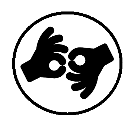 ASL-Intermediate 